                            Republika e Kosovës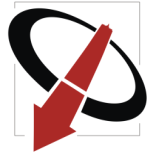 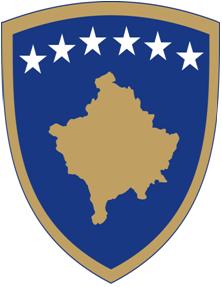             Republika Kosova / Republic of KosovoAgjencia kundër KorrupsionitAgencija protiv Korupcije / Anti-Corruption Agency     		                                                                                        Nr. AKK                                                                     FORMULAR PËR DEKLARIMIN E PASURISËLigji nr. 04/L-050 për Deklarimin, Prejardhjen dhe Kontrollin e Pasurisë të Zyrtarëve të Lartë Publik dhe Deklarimin, Prejardhjen dhe Kontrollin e Dhuratave për të gjithë Personat Zyrtarë dhe Ligjii nr. 04/L-228 për Ndryshimin dhe Plotësimin e Ligjit nr. 04/L-050 për Deklarimin, Prejardhjen dhe Kontrollin e Pasurisë të Zyrtarëve të Lartë Publik dhe Deklarimin, Prejardhjen dhe Kontrollin e Dhuratave për të gjithë Personat Zyrtarë, i obligon të gjithë zyrtarët e lartë publik të deklarojnë gjendjen e pasurisë së tyre në Agjencinë kundër Korrupsionit. Deklarimi me marrjen e detyrës, duhet të bëhet brenda afatit prej tridhjetë (30) ditëve nga data e emërimit (neni 7 i Ligjit nr. 04/L-050), Ushtruesit e detyrës kanë për obligim deklarimin e pasurisë nëse ushtrojnë detyrën më gjatë se tre (3) muaj.Deklarimi i rregullt vjetor, duhet të bëhet nga 1 marsi deri më 31 mars të çdo viti kalendarik për vitin paraprak nga 1 janari deri me 31 dhjetor (neni 8 i Ligjit nr. 04/L-050 si dhe neni 4 i Ligjit nr. 04/L-228).Deklarimi sipas kërkesës, duhet të bëhet brenda afatit prej pesëmbdhjet (15) ditëve nga data e pranimit të kërkesës    (neni 9 dhe 15 i Ligjit Nr. 04/L-050).Deklarimi i pasurisë pas mbarimit apo shkarkimit nga funksioni, duhet të bëhet brenda afatit prej tridhjetë (30) ditëve nga dita e mbarimit apo shkarkimit (neni 10 i Ligjit nr. 04/L-050).Formulari duhet të plotësohet në mënyrë elektronike ose me shkrim (me shkronja të mëdha të shtypit).Nëse hapësira e ndonjë rubrike nuk është e mjaftueshme, kopjoje dhe vazhdoni të plotësoni atë.Të gjitha rubrikat e formularit duhet të plotësohen, në të kundërtën formulari nuk do të pranohet nga Agjencia.Të dhënat e deklaruara publikohen në ueb faqen e AKK-së www.akk-ks.org me përjashtim të rubrikave të hijezuara.Vërejtje: Mosdeklarimi ose deklarimi i rremë i pasurisë është vepër penale sipas nenit 437 të Kodit Penal.TË DHËNAT  E  ZYRTARIT TË LARTË PUBLIKËTË  DHËNAT  PERSONALE  TË  DEKLARUESITPËRBËRJA  FAMILJARE Të dhënat për:  Bashkëshortët, bashkëshortët jashtë martesor, prindërit dhe fëmijët me të cilët jeton në bashkësi familjareFUNKSIONET OSE AKTIVITETET  E TJERA  QË  I  KRYEN  ZYRTARI  I  LARTË  PUBLIK, KRAHAS  FUNKSIONIT ZYRTARPASURITË E PALUAJTSHMEPASURITË E LUAJTSHME, MBI TREMIJË ( 3,000.00) EUROZOTËRIMI  I  AKSIONEVE  NË  SHOQËRI  TREGTARE POSEDIMI I LETRAVE ME VLERËPARA TË GATSHME NË LLOGARI RRJEDHËSE, NË DEPOZITA DHE NË HUADHËNIE NË EURO OSE NË VALUTA TJERA TË HUAJATË DREJTAT DHE DETYRIMET FINANCIARE NDAJ PERSONAVE JURIDIK DHE FIZIKTË ARDHURAT PERSONALE PËR VITIN, NGA PAGA OSE PJESMARRJA NË BORDE, KOMISIONE OSE ÇDO VEPRIMTARI TJETËR QË SJELL TË ARDHURA PERSONALETË DHËNA TË TJERADeklaruesiEmri dhe mbiemri:_______________________		         Nënshkrimi:____________________________2019/1ME RASTIN E MARRJES SE DETYRËSDEKLARIMI I RREGULLT VJETORDEKLARIMI SIPAS KËRKESËSDEKLARIMI PAS MBARIMIT APO SHKARKIMIT NGA FUNKSIONIEmri:Mbiemri:Funksioni:Funksioni:Emri i Institucionit:Emri i Institucionit:Adresa e institucionit:Adresa e institucionit:Data e emërimit apo shkarkimit  Data e emërimit apo shkarkimit  NënshkrimiNënshkrimiData e emërimit apo shkarkimit  Data e emërimit apo shkarkimit  Data e dorëzimit të formularit:Data e dorëzimit të formularit:Emri:Emri i prindit:Mbiemri:Mbiemri:Numri personal:Numri personal:Numri personal:Numri personal:Numri personal:Statusi martesor:Statusi martesor:I/E martuarI/E pamartuarBashkëjetesëI/E martuarI/E pamartuarBashkëjetesëI/E VeI/E shkurorëzuarNumri personal:Numri personal:Numri personal:Numri personal:Numri personal:Statusi martesor:Statusi martesor:I/E martuarI/E pamartuarBashkëjetesëI/E martuarI/E pamartuarBashkëjetesëI/E VeI/E shkurorëzuarNumri personal:Numri personal:Numri personal:Numri personal:Numri personal:Statusi martesor:Statusi martesor:I/E martuarI/E pamartuarBashkëjetesëI/E martuarI/E pamartuarBashkëjetesëI/E VeI/E shkurorëzuarDatëlindja:Datëlindja:Vendlindja:Vendbanimi:Vendbanimi:Tel. në Zyrë:Tel. në Zyrë:Tel. në Zyrë:Tel. Mobil:Tel. Mobil:Adresa elektronike:Adresa elektronike:EmriMbiemriDatëlindjaNumri personalNumri personalNumri personalNumri personalNumri personalNumri personalNumri personalNumri personalNumri personalNumri personalLidhja me deklaruesinStatusi i/e...1. Martuar2. Pamartuar3. Shkurorëzuar4. I/E ve5. Bashkëjetesë 1. Martuar2. Pamartuar3. Shkurorëzuar4. I/E ve5. Bashkëjetesë1. Martuar2. Pamartuar3. Shkurorëzuar4. I/E ve5. Bashkëjetesë1. Martuar2. Pamartuar3. Shkurorëzuar4. I/E ve1. Martuar2. Pamartuar3. Shkurorëzuar4. I/E ve5. Bashkëjetesë1. Martuar2. Pamartuar3. Shkurorëzuar4. I/E ve5. Bashkëjetesë1. Martuar2. Pamartuar3. Shkurorëzuar4. I/E ve1. Martuar2. Pamartuar3. Shkurorëzuar4. I/E ve5. Bashkëjetesë1. Martuar2. Pamartuar3. Shkurorëzuar4. I/E ve5. BashkëjetesëEmri i institucionitAdresa e institucionitFunksioni Data e fillimitEmri i institucionitAdresa e institucionit FunksioniData e fillimitNr.Lloji i pasurisëSipërfaqja/ m2AdresaPrejardhja e pasurisëViti i përfitimitVlera në EuroPronësia e...1.1. Deklaruesit2. Bashkëshortit/es3. Bashk. jashtë martesor4. Prindërit5. Fëmijëve6. Përbashkët2.1. Deklaruesit2. Bashkëshortit/es3. Bashk. jashtë martesor4. Prindërit5. Fëmijëve6. Përbashkët3.1. Deklaruesit2. Bashkëshortit/es3. Bashk. jashtë martesor4. Prindërit5. Fëmijëve6. Përbashkët4.1. Deklaruesit2. Bashkëshortit/es3. Bashk. jashtë martesor4. Prindërit5. Fëmijëve6. Përbashkët5.1. Deklaruesit2. Bashkëshortit/es3. Bashk. jashtë martesor4. Prindërit5. Fëmijëve6. Përbashkët6.1. Deklaruesit2. Bashkëshortit/es3. Bashk. jashtë martesor4. Prindërit5. Fëmijëve6. Përbashkët7.1. Deklaruesit2. Bashkëshortit/es3. Bashk. jashtë martesor4. Prindërit5. Fëmijëve6. PërbashkëtNr.Lloji i pasurisëPrejardhja e pasurisëViti i përfitimitVlera në euroPronësia e...Pronësia e...1.1. Deklaruesit2. Bashkëshortit/es3. Bashk. jashtë martesor4. Prindërit5. Fëmijëve6. Përbashkët2.1. Deklaruesit2. Bashkëshortit/es3. Bashk. jashtë martesor4. Prindërit5. Fëmijëve6. Përbashkët3.1. Deklaruesit2. Bashkëshortit/es3. Bashk. jashtë martesor4. Prindërit5. Fëmijëve6. Përbashkët4.1. Deklaruesit2. Bashkëshortit/es3. Bashk. jashtë martesor4. Prindërit5. Fëmijëve6. Përbashkët5.1. Deklaruesit2. Bashkëshortit/es3. Bashk. jashtë martesor4. Prindërit5. Fëmijëve6. Përbashkët6.1. Deklaruesit2. Bashkëshortit/es3. Bashk. jashtë martesor4. Prindërit5. Fëmijëve6. Përbashkët7.1. Deklaruesit2. Bashkëshortit/es3. Bashk. jashtë martesor4. Prindërit5. Fëmijëve6. PërbashkëtNr.Emri i shoqërisë tregtarePërqindja e aksioneveKapitali ne €Data e përfitimit të aksioneveAksionet e...Aksionet e...1.1. Deklaruesit2. Bashkëshortit/es3. Bashk. jashtë martesor4. Prindërit5. Fëmijëve6. Përbashkët2.1. Deklaruesit2. Bashkëshortit/es3. Bashk. jashtë martesor4. Prindërit5. Fëmijëve6. Përbashkët3.1. Deklaruesit2. Bashkëshortit/es3. Bashk. jashtë martesor4. Prindërit5. Fëmijëve6. Përbashkët4.1. Deklaruesit2. Bashkëshortit/es3. Bashk. jashtë martesor4. Prindërit5. Fëmijëve6. Përbashkët5.1. Deklaruesit2. Bashkëshortit/es3. Bashk. jashtë martesor4. Prindërit5. Fëmijëve6. PërbashkëtNr.Letra me vlerëVlera e letrës /€BurimiData e pranimit / dhëniesLetra e...Letra e...1.1. Deklaruesit2. Bashkëshortit/es3. Bashk. jashtë martesor4. Prindërit5. Fëmijëve6. Përbashkët2.1. Deklaruesit2. Bashkëshortit/es3. Bashk. jashtë martesor4. Prindërit5. Fëmijëve6. Përbashkët3.1. Deklaruesit2. Bashkëshortit/es3. Bashk. jashtë martesor4. Prindërit5. Fëmijëve6. PërbashkëtNr.Emri i institucionit financiar ose personit fizikë VendiShuma në euro ose valutë tjetërZotëruesiZotëruesi1.1. Deklaruesit2. Bashkëshortit/es3. Bashk. jashtë martesor4. Prindërit5. Fëmijëve6. Përbashkët2.1. Deklaruesit2. Bashkëshortit/es3. Bashk. jashtë martesor4. Prindërit5. Fëmijëve6. Përbashkët3.1. Deklaruesit2. Bashkëshortit/es3. Bashk. jashtë martesor4. Prindërit5. Fëmijëve6. Përbashkët4.1. Deklaruesit2. Bashkëshortit/es3. Bashk. jashtë martesor4. Prindërit5. Fëmijëve6. Përbashkët5.1. Deklaruesit2. Bashkëshortit/es3. Bashk. jashtë martesor4. Prindërit5. Fëmijëve6. Përbashkët6.1. Deklaruesit2. Bashkëshortit/es3. Bashk. jashtë martesor4. Prindërit5. Fëmijëve6. PërbashkëtNr.Të drejtatDetyrimetQëllimi i detyrimit financiarKohëzgjatjaVlera në euro ose valutë tjetërDetyrimet e...Detyrimet e...1.1. Deklaruesit2. Bashkëshortit/es3. Bashk. jashtë martesor4. Prindërit5. Fëmijëve  6. Përbashkët2.1. Deklaruesit2. Bashkëshortit/es3. Bashk. jashtë martesor4. Prindërit5. Fëmijëve  6. Përbashkët3.1. Deklaruesit2. Bashkëshortit/es3. Bashk. jashtë martesor4. Prindërit5. Fëmijëve  6. Përbashkët4.1. Deklaruesit2. Bashkëshortit/es3. Bashk. jashtë martesor4. Prindërit5. Fëmijëve  6. Përbashkët5.1. Deklaruesit2. Bashkëshortit/es3. Bashk. jashtë martesor4. Prindërit5. Fëmijëve  6. Përbashkët6.1. Deklaruesit2. Bashkëshortit/es3. Bashk. jashtë martesor4. Prindërit5. Fëmijëve6. PërbashkëtLloji i të hyrave (Neto)Lloji i të hyrave (Neto)Lloji i të hyrave (Neto)BurimiVendiVendiVendiVendiBankaBankaShuma/€DeklaruesiDeklaruesiDeklaruesiDeklaruesiDeklaruesiDeklaruesiTotali/€Totali/€Totali/€Totali/€Totali/€Totali/€Totali/€Totali/€Totali/€Totali/€Bashkëshortit/esBashkëshortit/esBashkëshortit/esTotali/€Totali/€Totali/€Totali/€Totali/€Totali/€Totali/€Totali/€Totali/€Totali/€Bashk. jashtë martesorBashk. jashtë martesorBashk. jashtë martesorTotali/€Totali/€Totali/€Totali/€Totali/€Totali/€Totali/€Totali/€Totali/€Totali/€PrindëritPrindëritPrindëritTotali/€Totali/€Totali/€Totali/€Totali/€Totali/€Totali/€Totali/€Totali/€Totali/€FëmijëveFëmijëveFëmijëveTotali/€Totali/€Totali/€Totali/€Totali/€Totali/€Totali/€Totali/€Totali/€Totali/€Nëse në rubrikat më lartë nuk kanë qenë të përfshira të gjitha informacionet që ju duhet t`i deklaroni apo dëshironi të jepni sqarime shtesë ju mund t`i plotësoni këtu